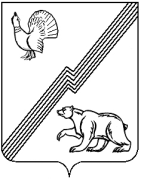 АДМИНИСТРАЦИЯ ГОРОДА ЮГОРСКАХанты-Мансийского автономного округа – ЮгрыПОСТАНОВЛЕНИЕот 19 декабря 2017 года 					                               № 3211_О внесении изменений в постановлениеадминистрации города Югорскаот 31.10.2013 № 3286 «О муниципальнойпрограмме города Югорска«Развитие образования города Югорскана 2014-2020 годы»В соответствии с государственной программой Ханты-Мансийского автономного округа - Югры «Развитие образования в Ханты-Мансийском автономном округе-Югре на 2016-2020 годы», утвержденной постановлением Правительства Ханты-Мансийского автономного округа - Югры от 09.10.2013 № 413-п, постановлением администрации города Югорска от 07.10.2013 № 2906 «О муниципальных и ведомственных целевых программах города Югорска», в целях уточнения целевых показателей и объемов финансирования мероприятий муниципальной программы:Внести в приложение к постановлению  администрации города Югорска от 31.10.2013 № 3286 «О муниципальной программе города Югорска «Развитие образования города Югорскана 2014-2020 годы» (с изменениями от 03.03.2014 № 767, от 10.04.2014     № 1480, от 22.05.2014  № 2244, от 22.07.2014 № 3663, от 06.08.2014 № 3996, от 09.10.2014 № 5235, от 17.11.2014 № 6229, от 04.12.2014 № 6699, от 23.12.2014 № 7244, от 30.12.2014   № 7413, от 31.12.2014 № 7433, от 29.04.2015 № 1942, от 26.05.2015 № 2131, от 28.08.2015    № 2903, от 25.11.2015 № 3423, от 21.12.2015 № 3717, от 24.12.2015 № 3755, от 20.02.2016  № 407, от 17.03.2016 № 579, от 16.05.2016 № 1019, от 30.06.2016 № 1537, от 13.09.2016      № 2225, от 24.11.2016 № 2955, от 22.12.2016 № 3302, от 12.04.2017 № 831, от 02.05.2017    № 964, от 11.07.2017 № 1673) следующие изменения:1.1. Строку 17 таблицы 1 «Целевые показатели муниципальной программы» изложить в следующей редакции:«                                                                                                                                               ».1.2. В паспорте муниципальной программы строку «Финансовое обеспечение муниципальной программы» изложить в следующей редакции:«».1.3. Таблицу 2 изложить в новой редакции (приложение).2. Опубликовать постановление в официальном печатном издании города Югорска и разместить на официальном сайте органов местного самоуправления города Югорска.3. Настоящее постановление вступает в силу после его официального опубликования.4. Контроль за выполнением постановления возложить на заместителя главы города Т.И. Долгодворову.Глава города Югорска                                                                                            Р.З. Салахов17Доля обучающихся в муниципальных общеобразовательных учреждениях, занимающихся во вторую (третью) смену, в общей численности обучающихся в муниципальных общеобразовательных учреждениях%13,014,716,414,21416,014,816,816,8Финансовое обеспечениемуниципальной программыОбщий объем финансирования муниципальной программы составляет – 9 756 141,3 тыс.руб., в том числе:- средства бюджета автономного округа – 6 464 538,0 тыс. руб.;- средства бюджета города Югорска – 2 339 861,6 тыс. руб.;- средства от приносящей доход деятельности – 951 741,7 тыс. руб.В том числе по годам реализации:Объем финансирования на 2014 год 1 247 510,7  тыс. руб., в т.ч:- средства бюджета автономного округа – 791 012,5  тыс. руб.;- средства бюджета города Югорска – 392 935,1 тыс. руб.;- средства от приносящей доход деятельности – 63 563,1 тыс. руб.Объем финансирования на 2015 год – 1 332 681,2  тыс. руб., в т.ч:- средства бюджета автономного округа – 892 778,6 тыс. руб.;- средства бюджета города Югорска – 356 343,1 тыс. руб.;- средства от приносящей доход деятельности – 83 559,5 тыс. руб.Объем финансирования на 2016 год – 1 446 890,2  тыс. руб., в т.ч:- средства бюджета автономного округа – 974 863,6 тыс. руб.;- средства бюджета города Югорска –364 831,0 тыс.руб.;- средства от приносящей доход деятельности – 107 195,6 тыс. руб.Объем финансирования на 2017 год – 1 414 316,5 тыс. руб., в т.ч:- средства бюджета автономного округа –  1 006 759,8 руб.;- средства бюджета города Югорска – 312 747,8 тыс.руб.;- средства от приносящей доход деятельности – 94 808,9 тыс. руб.Объем финансирования на 2018*  год – 1 383 217,7 тыс. руб., в т.ч:- средства бюджета автономного округа – 958 996,5 тыс. руб.;- средства бюджета города Югорска – 315 668,2 тыс. руб.;- средства от приносящей доход деятельности – 108 553,0 тыс. руб.Объем финансирования на 2019* год – 1 437 837,7 тыс. руб., в т.ч:- средства бюджета автономного округа – 920 063,5 тыс. руб.;- средства бюджета города Югорска – 273 168,2 тыс. руб.;- средства от приносящей доход деятельности – 244 606,0 тыс. руб.Объем финансирования на 2020* год – 1 493 687,3 тыс. руб., в т.ч:- средства бюджета автономного округа – 920 063,5 тыс. руб.;- средства бюджета города Югорска – 324 168,2 тыс. руб.;- средства от приносящей доход деятельности – 249 455,6 тыс. руб. Приложение   Приложение   к постановлению  к постановлению  администрации города Югорска  администрации города Югорска  администрации города Югорска  от_______№______  от_______№______  от_______№______ Таблица 2Перечень основных мероприятий муниципальной программыПеречень основных мероприятий муниципальной программыПеречень основных мероприятий муниципальной программыПеречень основных мероприятий муниципальной программыПеречень основных мероприятий муниципальной программыПеречень основных мероприятий муниципальной программыПеречень основных мероприятий муниципальной программыПеречень основных мероприятий муниципальной программыПеречень основных мероприятий муниципальной программыПеречень основных мероприятий муниципальной программыПеречень основных мероприятий муниципальной программыПеречень основных мероприятий муниципальной программы«Развитие образования города Югорска на 2014-2020 годы»«Развитие образования города Югорска на 2014-2020 годы»«Развитие образования города Югорска на 2014-2020 годы»«Развитие образования города Югорска на 2014-2020 годы»«Развитие образования города Югорска на 2014-2020 годы»«Развитие образования города Югорска на 2014-2020 годы»«Развитие образования города Югорска на 2014-2020 годы»«Развитие образования города Югорска на 2014-2020 годы»«Развитие образования города Югорска на 2014-2020 годы»«Развитие образования города Югорска на 2014-2020 годы»«Развитие образования города Югорска на 2014-2020 годы»«Развитие образования города Югорска на 2014-2020 годы»Код строки№ основного мероприятия Основные мероприятия программы (связь мероприятий с целевыми показателями муниципальной программы)Ответственный исполнитель / соисполнитель (наименование органа или структурного подразделения, учреждения) Финансовые затраты на реализацию (тыс. руб.)  Финансовые затраты на реализацию (тыс. руб.)  Финансовые затраты на реализацию (тыс. руб.)  Финансовые затраты на реализацию (тыс. руб.)  Финансовые затраты на реализацию (тыс. руб.)  Финансовые затраты на реализацию (тыс. руб.)  Финансовые затраты на реализацию (тыс. руб.)  Финансовые затраты на реализацию (тыс. руб.)  Финансовые затраты на реализацию (тыс. руб.) Код строки№ основного мероприятия Основные мероприятия программы (связь мероприятий с целевыми показателями муниципальной программы)Ответственный исполнитель / соисполнитель (наименование органа или структурного подразделения, учреждения)Источники финансирования всего 20142015201620172018201920201234567891011121301Цель: Обеспечение доступности качественного образования, соответствующего требованиям инновационного развития экономики, современным потребностям общества и каждого жителя города ЮгорскаЦель: Обеспечение доступности качественного образования, соответствующего требованиям инновационного развития экономики, современным потребностям общества и каждого жителя города ЮгорскаЦель: Обеспечение доступности качественного образования, соответствующего требованиям инновационного развития экономики, современным потребностям общества и каждого жителя города ЮгорскаЦель: Обеспечение доступности качественного образования, соответствующего требованиям инновационного развития экономики, современным потребностям общества и каждого жителя города ЮгорскаЦель: Обеспечение доступности качественного образования, соответствующего требованиям инновационного развития экономики, современным потребностям общества и каждого жителя города ЮгорскаЦель: Обеспечение доступности качественного образования, соответствующего требованиям инновационного развития экономики, современным потребностям общества и каждого жителя города ЮгорскаЦель: Обеспечение доступности качественного образования, соответствующего требованиям инновационного развития экономики, современным потребностям общества и каждого жителя города ЮгорскаЦель: Обеспечение доступности качественного образования, соответствующего требованиям инновационного развития экономики, современным потребностям общества и каждого жителя города ЮгорскаЦель: Обеспечение доступности качественного образования, соответствующего требованиям инновационного развития экономики, современным потребностям общества и каждого жителя города ЮгорскаЦель: Обеспечение доступности качественного образования, соответствующего требованиям инновационного развития экономики, современным потребностям общества и каждого жителя города ЮгорскаЦель: Обеспечение доступности качественного образования, соответствующего требованиям инновационного развития экономики, современным потребностям общества и каждого жителя города ЮгорскаЦель: Обеспечение доступности качественного образования, соответствующего требованиям инновационного развития экономики, современным потребностям общества и каждого жителя города Югорска02Задача 1: Модернизация системы  общего и дополнительного образованияЗадача 1: Модернизация системы  общего и дополнительного образованияЗадача 1: Модернизация системы  общего и дополнительного образованияЗадача 1: Модернизация системы  общего и дополнительного образованияЗадача 1: Модернизация системы  общего и дополнительного образованияЗадача 1: Модернизация системы  общего и дополнительного образованияЗадача 1: Модернизация системы  общего и дополнительного образованияЗадача 1: Модернизация системы  общего и дополнительного образованияЗадача 1: Модернизация системы  общего и дополнительного образованияЗадача 1: Модернизация системы  общего и дополнительного образованияЗадача 1: Модернизация системы  общего и дополнительного образованияЗадача 1: Модернизация системы  общего и дополнительного образования030.1.1.Развитие общего и дополнительного образования (№ 1)Управление образованиябюджет округа2 266,3 1 789,4 476,9 0,0 0,0 0,0 0,0 0,0 040.1.1.Развитие общего и дополнительного образования (№ 1)Управление образованиябюджет города16 129,8 3 425,9 2 733,0 2 911,3 2 817,0 3 098,2 699,8 444,6 050.1.1.Развитие общего и дополнительного образования (№ 1)Управление образованиявнебюджетные источники0,0 0,0 0,0 0,0 0,0 0,0 0,0 0,0 060.1.1.Развитие общего и дополнительного образования (№ 1)Управление образованияитого18 396,1 5 215,3 3 209,9 2 911,3 2 817,0 3 098,2 699,8 444,6 070.1.2.Обеспечение реализации основных образовательных программ  (№ 2-5, 7,8, 10-12, 14)Управление образованиябюджет округа6 217 141,4 766 889,3 863 765,6 939 805,8 976 230,2 916 105,5 877 172,5 877 172,5 080.1.2.Обеспечение реализации основных образовательных программ  (№ 2-5, 7,8, 10-12, 14)Управление образованиябюджет города1 561 702,6 286 801,5 254 748,1 262 511,9 201 342,5 178 766,2 188 766,2 188 766,2 090.1.2.Обеспечение реализации основных образовательных программ  (№ 2-5, 7,8, 10-12, 14)Управление образованиявнебюджетные источники644 999,1 62 654,8 83 559,5 80 287,3 91 277,4 105 882,5 110 668,8 110 668,8 100.1.2.Обеспечение реализации основных образовательных программ  (№ 2-5, 7,8, 10-12, 14)Управление образованияитого8 423 843,1 1 116 345,6 1 202 073,2 1 282 605,0 1 268 850,1 1 200 754,2 1 176 607,5 1 176 607,5 110.1.3.Создание условий для функционирования и обеспечения системы персонифицированного финансирования дополнительного образования детей  (№ 21)Управление образованиябюджет округа0,0 0,0 0,0 0,0 0,0 0,0 0,0 0,0 120.1.3.Создание условий для функционирования и обеспечения системы персонифицированного финансирования дополнительного образования детей  (№ 21)Управление образованиябюджет города5 857,4 0,0 0,0 0,0 5 857,4 0,0 0,0 0,0 130.1.3.Создание условий для функционирования и обеспечения системы персонифицированного финансирования дополнительного образования детей  (№ 21)Управление образованиявнебюджетные источники0,0 0,0 0,0 0,0 0,0 0,0 0,0 0,0 140.1.3.Создание условий для функционирования и обеспечения системы персонифицированного финансирования дополнительного образования детей  (№ 21)Управление образованияитого5 857,4 0,0 0,0 0,0 5 857,4 0,0 0,0 0,0 15Итого по Задаче 1, в том числе:Итого по Задаче 1, в том числе:Итого по Задаче 1, в том числе:8 448 096,6 1 121 560,9 1 205 283,1 1 285 516,3 1 277 524,5 1 203 852,4 1 177 307,3 1 177 052,1 16бюджет округабюджет округабюджет округа6 219 407,7 768 678,7 864 242,5 939 805,8 976 230,2 916 105,5 877 172,5 877 172,5 17бюджет городабюджет городабюджет города1 583 689,8 290 227,4 257 481,1 265 423,2 210 016,9 181 864,4 189 466,0 189 210,8 18внебюджетные источникивнебюджетные источникивнебюджетные источники644 999,1 62 654,8 83 559,5 80 287,3 91 277,4 105 882,5 110 668,8 110 668,8 19Задача 2: Создание современной системы оценки качества образования на основе принципов открытости, объективности, прозрачности, общественно-профессионального участияЗадача 2: Создание современной системы оценки качества образования на основе принципов открытости, объективности, прозрачности, общественно-профессионального участияЗадача 2: Создание современной системы оценки качества образования на основе принципов открытости, объективности, прозрачности, общественно-профессионального участияЗадача 2: Создание современной системы оценки качества образования на основе принципов открытости, объективности, прозрачности, общественно-профессионального участияЗадача 2: Создание современной системы оценки качества образования на основе принципов открытости, объективности, прозрачности, общественно-профессионального участияЗадача 2: Создание современной системы оценки качества образования на основе принципов открытости, объективности, прозрачности, общественно-профессионального участияЗадача 2: Создание современной системы оценки качества образования на основе принципов открытости, объективности, прозрачности, общественно-профессионального участияЗадача 2: Создание современной системы оценки качества образования на основе принципов открытости, объективности, прозрачности, общественно-профессионального участияЗадача 2: Создание современной системы оценки качества образования на основе принципов открытости, объективности, прозрачности, общественно-профессионального участияЗадача 2: Создание современной системы оценки качества образования на основе принципов открытости, объективности, прозрачности, общественно-профессионального участияЗадача 2: Создание современной системы оценки качества образования на основе принципов открытости, объективности, прозрачности, общественно-профессионального участияЗадача 2: Создание современной системы оценки качества образования на основе принципов открытости, объективности, прозрачности, общественно-профессионального участия200.2.1.Развитие системы оценки качества образования (№ 6)Управление образованиябюджет округа210,0 60,0 50,0 50,0 50,0 0,0 0,0 0,0 210.2.1.Развитие системы оценки качества образования (№ 6)Управление образованиябюджет города339,4 68,0 76,4 45,0 150,0 0,0 0,0 0,0 220.2.1.Развитие системы оценки качества образования (№ 6)Управление образованиявнебюджетные источники0,0 0,0 0,0 0,0 0,0 0,0 0,0 0,0 230.2.1.Развитие системы оценки качества образования (№ 6)Управление образованияитого549,4 128,0 126,4 95,0 200,0 0,0 0,0 0,0 240.2.2.Обеспечение информационной открытости муниципальной системы образования (№ 9)Управление образованиябюджет округа0,0 0,0 0,0 0,0 0,0 0,0 0,0 0,0 250.2.2.Обеспечение информационной открытости муниципальной системы образования (№ 9)Управление образованиябюджет города20 010,3 3 119,3 3 097,4 3 178,4 2 503,8 2 703,8 2 703,8 2 703,8 260.2.2.Обеспечение информационной открытости муниципальной системы образования (№ 9)Управление образованиявнебюджетные источники0,0 0,0 0,0 0,0 0,0 0,0 0,0 0,0 270.2.2.Обеспечение информационной открытости муниципальной системы образования (№ 9)Управление образованияитого20 010,3 3 119,3 3 097,4 3 178,4 2 503,8 2 703,8 2 703,8 2 703,8 28Итого по Задаче 2, в том числе:Итого по Задаче 2, в том числе:Итого по Задаче 2, в том числе:20 559,7 3 247,3 3 223,8 3 273,4 2 703,8 2 703,8 2 703,8 2 703,8 29бюджет округабюджет округабюджет округа210,0 60,0 50,0 50,0 50,0 0,0 0,0 0,0 30бюджет городабюджет городабюджет города20 349,7 3 187,3 3 173,8 3 223,4 2 653,8 2 703,8 2 703,8 2 703,8 31внебюджетные источникивнебюджетные источникивнебюджетные источники0,0 0,0 0,0 0,0 0,0 0,0 0,0 0,0 32Задача 3: Развитие инфраструктуры и организационно-экономических механизмов, обеспечивающих равную доступность услуг  общего и дополнительного образования детейЗадача 3: Развитие инфраструктуры и организационно-экономических механизмов, обеспечивающих равную доступность услуг  общего и дополнительного образования детейЗадача 3: Развитие инфраструктуры и организационно-экономических механизмов, обеспечивающих равную доступность услуг  общего и дополнительного образования детейЗадача 3: Развитие инфраструктуры и организационно-экономических механизмов, обеспечивающих равную доступность услуг  общего и дополнительного образования детейЗадача 3: Развитие инфраструктуры и организационно-экономических механизмов, обеспечивающих равную доступность услуг  общего и дополнительного образования детейЗадача 3: Развитие инфраструктуры и организационно-экономических механизмов, обеспечивающих равную доступность услуг  общего и дополнительного образования детейЗадача 3: Развитие инфраструктуры и организационно-экономических механизмов, обеспечивающих равную доступность услуг  общего и дополнительного образования детейЗадача 3: Развитие инфраструктуры и организационно-экономических механизмов, обеспечивающих равную доступность услуг  общего и дополнительного образования детейЗадача 3: Развитие инфраструктуры и организационно-экономических механизмов, обеспечивающих равную доступность услуг  общего и дополнительного образования детейЗадача 3: Развитие инфраструктуры и организационно-экономических механизмов, обеспечивающих равную доступность услуг  общего и дополнительного образования детейЗадача 3: Развитие инфраструктуры и организационно-экономических механизмов, обеспечивающих равную доступность услуг  общего и дополнительного образования детейЗадача 3: Развитие инфраструктуры и организационно-экономических механизмов, обеспечивающих равную доступность услуг  общего и дополнительного образования детей330.3.1Финансовое и организационно-методическое обеспечение функционирования и модернизации муниципальной системы образования (№ 16)Управление образованиябюджет округа231 907,7 20 573,8 27 102,0 25 961,0 29 597,9 42 891,0 42 891,0 42 891,0 340.3.1Финансовое и организационно-методическое обеспечение функционирования и модернизации муниципальной системы образования (№ 16)Управление образованиябюджет города518 277,6 65 841,3 76 919,3 76 523,5 79 693,5 73 100,0 73 100,0 73 100,0 350.3.1Финансовое и организационно-методическое обеспечение функционирования и модернизации муниципальной системы образования (№ 16)Управление образованиявнебюджетные источники0,0 0,0 0,0 0,0 0,0 0,0 0,0 0,0 360.3.1Финансовое и организационно-методическое обеспечение функционирования и модернизации муниципальной системы образования (№ 16)Управление образованияитого750 185,3 86 415,1 104 021,3 102 484,5 109 291,4 115 991,0 115 991,0 115 991,0 370.3.2.Обеспечение комплексной безопасности образовательных учреждений  (№ 15)Управление образованиябюджет округа0,0 0,0 0,0 0,0 0,0 0,0 0,0 0,0 380.3.2.Обеспечение комплексной безопасности образовательных учреждений  (№ 15)Управление образованиябюджет города46 038,2 8 921,5 7 799,5 12 390,6 14 926,6 2 000,0 0,0 0,0 390.3.2.Обеспечение комплексной безопасности образовательных учреждений  (№ 15)Управление образованиявнебюджетные источники0,0 0,0 0,0 0,0 0,0 0,0 0,0 0,0 400.3.2.Обеспечение комплексной безопасности образовательных учреждений  (№ 15)Управление образованияитого46 038,2 8 921,5 7 799,5 12 390,6 14 926,6 2 000,0 0,0 0,0 410.3.3.Развитие материально-технической базы образовательных учреждений (№ 13)Управление образованиябюджет округа3 965,8 1 700,0 1 384,1 0,0 881,7 0,0 0,0 0,0 420.3.3.Развитие материально-технической базы образовательных учреждений (№ 13)Управление образованиябюджет города24 503,4 8 424,1 10 969,4 3 681,9 1 428,0 0,0 0,0 0,0 430.3.3.Развитие материально-технической базы образовательных учреждений (№ 13)Управление образованиявнебюджетные источники39 754,0 908,3 0,0 26 908,3 3 531,5 2 670,5 2 867,7 2 867,7 440.3.3.Развитие материально-технической базы образовательных учреждений (№ 13)Управление образованияитого68 223,2 11 032,4 12 353,5 30 590,2 5 841,2 2 670,5 2 867,7 2 867,7 450.3.4Проектирование, строительство (реконструкция), приобретение объектов, предназначенных для размещения муниципальных образовательных учреждений (№ 17,18)ДЖК и СКбюджет округа0,0 0,0 0,0 0,0 0,0 0,0 0,0 0,0 460.3.4Проектирование, строительство (реконструкция), приобретение объектов, предназначенных для размещения муниципальных образовательных учреждений (№ 17,18)ДЖК и СКбюджет города22 549,0 0,0 3 497,0 0,0 5 000,0 6 898,4 7 153,6 470.3.4Проектирование, строительство (реконструкция), приобретение объектов, предназначенных для размещения муниципальных образовательных учреждений (№ 17,18)ДЖК и СКвнебюджетные источники266 988,6 0,0 0,0 0,0 0,0 0,0 131 069,5 135 919,1 480.3.4Проектирование, строительство (реконструкция), приобретение объектов, предназначенных для размещения муниципальных образовательных учреждений (№ 17,18)ДЖК и СКитого289 537,6 0,0 0,0 3 497,0 0,0 5 000,0 137 967,9 143 072,7 490.3.5.Проведение капитальных ремонтов зданий, сооружений, предназначенных для размещения муниципальных образовательных учреждений (№ 19, 20)ДЖК и СКбюджет округа9 046,8 0,0 0,0 9 046,8 0,0 0,0 0,0 0,0 500.3.5.Проведение капитальных ремонтов зданий, сооружений, предназначенных для размещения муниципальных образовательных учреждений (№ 19, 20)ДЖК и СКбюджет города124 453,9 16 333,5 0,0 91,4 4 029,0 51 000,0 1 000,0 52 000,0 510.3.5.Проведение капитальных ремонтов зданий, сооружений, предназначенных для размещения муниципальных образовательных учреждений (№ 19, 20)ДЖК и СКвнебюджетные источники0,0 0,0 0,0 0,0 0,0 0,0 0,0 0,0 520.3.5.Проведение капитальных ремонтов зданий, сооружений, предназначенных для размещения муниципальных образовательных учреждений (№ 19, 20)ДЖК и СКитого133 500,7 16 333,5 0,0 9 138,2 4 029,0 51 000,0 1 000,0 52 000,0 53Итого по Задаче 3, в том числе:Итого по Задаче 3, в том числе:Итого по Задаче 3, в том числе:1 287 485,0 122 702,5 124 174,3 158 100,5 134 088,2 176 661,5 257 826,6 313 931,4 54бюджет округабюджет округабюджет округа244 920,3 22 273,8 28 486,1 35 007,8 30 479,6 42 891,0 42 891,0 42 891,0 55бюджет городабюджет городабюджет города735 822,1 99 520,4 95 688,2 96 184,4 100 077,1 131 100,0 80 998,4 132 253,6 56внебюджетные источникивнебюджетные источникивнебюджетные источники306 742,6 908,3 0,0 26 908,3 3 531,5 2 670,5 133 937,2 138 786,8 57ВСЕГО по муниципальной программе, в том числе:ВСЕГО по муниципальной программе, в том числе:ВСЕГО по муниципальной программе, в том числе:9 756 141,3 1 247 510,7 1 332 681,2 1 446 890,2 1 414 316,5 1 383 217,7 1 437 837,7 1 493 687,3 58бюджет округабюджет округабюджет округа6 464 538,0 791 012,5 892 778,6 974 863,6 1 006 759,8 958 996,5 920 063,5 920 063,5 59бюджет городабюджет городабюджет города2 339 861,6 392 935,1 356 343,1 364 831,0 312 747,8 315 668,2 273 168,2 324 168,2 60внебюджетные источникивнебюджетные источникивнебюджетные источники951 741,7 63 563,1 83 559,5 107 195,6 94 808,9 108 553,0 244 606,0 249 455,6 61в том числе:в том числе:в том числе:в том числе:в том числе:в том числе:в том числе:в том числе:в том числе:в том числе:в том числе:в том числе:62Инвестиции в объекты муниципальной собственностиИнвестиции в объекты муниципальной собственностиИнвестиции в объекты муниципальной собственности289 537,6 0,0 0,0 3 497,0 0,0 5 000,0 137 967,9 143 072,7 63бюджет округабюджет округабюджет округа0,0 0,0 0,0 0,0 0,0 0,0 0,0 0,0 64бюджет городабюджет городабюджет города22 549,0 0,0 0,0 3 497,0 0,0 5 000,0 6 898,4 7 153,6 65внебюджетные источникивнебюджетные источникивнебюджетные источники266 988,6 0,0 0,0 0,0 0,0 0,0 131 069,5 135 919,1 66Ответственный исполнитель: Управление образования администрации города ЮгорскаОтветственный исполнитель: Управление образования администрации города ЮгорскаОтветственный исполнитель: Управление образования администрации города Югорска9 333 103,0 1 231 177,2 1 332 681,2 1 434 255,0 1 410 287,5 1 327 217,7 1 298 869,8 1 298 614,6 67бюджет округабюджет округабюджет округа6 455 491,2 791 012,5 892 778,6 965 816,8 1 006 759,8 958 996,5 920 063,5 920 063,5 68бюджет городабюджет городабюджет города2 192 858,7 376 601,6 356 343,1 361 242,6 308 718,8 259 668,2 265 269,8 265 014,6 69внебюджетные источникивнебюджетные источникивнебюджетные источники684 753,1 63 563,1 83 559,5 107 195,6 94 808,9 108 553,0 113 536,5 113 536,5 70Соисполнитель: Департамент жилищно-коммунального и строительного комплекса администрации города ЮгорскаСоисполнитель: Департамент жилищно-коммунального и строительного комплекса администрации города ЮгорскаСоисполнитель: Департамент жилищно-коммунального и строительного комплекса администрации города Югорска423 038,3 16 333,5 0,0 12 635,2 4 029,0 56 000,0 138 967,9 195 072,7 71бюджет округабюджет округабюджет округа9 046,8 0,0 0,0 9 046,8 0,0 0,0 0,0 0,0 72бюджет городабюджет городабюджет города147 002,9 16 333,5 0,0 3 588,4 4 029,0 56 000,0 7 898,4 59 153,6 73внебюджетные источникивнебюджетные источникивнебюджетные источники266 988,6 0,0 0,0 0,0 0,0 0,0 131 069,5 135 919,1 